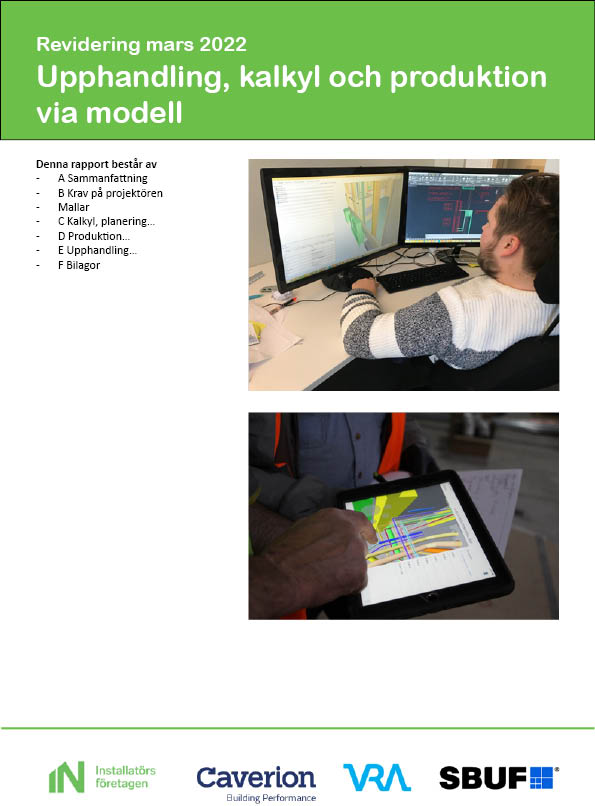 KRAV PÅ PROJEKTÖREN Upphandling, kalkyl och produktion via modellför VVS
Krav på projektörens leverans av modell - Råd och anvisningarInnehållUpphandling, kalkyl och produktion via modell	1för VVS Krav på projektörens leverans av modell - Råd och anvisningar	1Inledning	2Projektörens leveranser av information	3Mall för indata från modell till VVS-kalkyl och till produktion	6Schemaritningar och Typritningar	6Lokalisering Våning, utrymme mm	7System  Information per installationssystem	8Komponenter  Sakvaror, rör, kanaler och isolering i installationssystem	9Beräkningar i modellen före leverans av information	11Annan information i leverans av modell	11Funktionsbeskrivning och teknisk beskrivning	12Kompletterande information från projektören	13Kvalitetssäkring före informationsleverans	14Informationsleveranser från projektören	15Informationsleveranser för produktion, förvaltning mm	16
Originaldokument finns på Installatörsföretagens hemsidahttps://www.in.se/installationsteknik/digitalisering-och-bim/#/InledningProjektörens leveranser av informationMall för indata från modell till VVS-kalkyl och till produktionMall Del 1 - Specifikation av informationsleverans finns i Word för projektanpassning av installatören. Det här dokumentet ingår i ett "paket" bestående av flera dokument Upphandling, kalkyl och produktion via modell för VVS. Reviderade 2022-03-04Det här dokumentet ingår i ett "paket" bestående av flera dokument Upphandling, kalkyl och produktion via modell för VVS. Reviderade 2022-03-04Det här dokumentet ingår i ett "paket" bestående av flera dokument Upphandling, kalkyl och produktion via modell för VVS. Reviderade 2022-03-04- Mallar - anpassas av Installatören för respektive projekt och kombineras med andra dokumentAnvänd Excelark för MF kalkyl i första hand, alternativt Mall Del 1.Dokument för att skapa ett kontrakt och/eller förfrågningsunderlag och Excelark för leveranser av mängder:- Mallar - anpassas av Installatören för respektive projekt och kombineras med andra dokumentAnvänd Excelark för MF kalkyl i första hand, alternativt Mall Del 1.Dokument för att skapa ett kontrakt och/eller förfrågningsunderlag och Excelark för leveranser av mängder:- Mallar - anpassas av Installatören för respektive projekt och kombineras med andra dokumentAnvänd Excelark för MF kalkyl i första hand, alternativt Mall Del 1.Dokument för att skapa ett kontrakt och/eller förfrågningsunderlag och Excelark för leveranser av mängder:- Mall Del 1 – Specifikation av informationsleverans                    - Mall Del 2 – AF-del- Mall Del 3 – Objektsmodell, BIM manual etc.- Mall Del 4 – Projektinformation- Excelark Mall för MF kalkyl VS- Excelark Mall för MF kalkyl Ventilationför alla under hela projektetför uppdragsansvarigför alla initialt i ett projektför alla för allaför allaStödjande dokument:
- Krav på Projektörens leverans av modell  Råd och anvisningar        för upphandling av projektör- Sammanfattning  - Kalkyl, planering, budget, inköp, logistik – primärt med mängder - Produktion – mobilt på bygget och på kontor- Upphandling- BilagorStödjande dokument:
- Krav på Projektörens leverans av modell  Råd och anvisningar        för upphandling av projektör- Sammanfattning  - Kalkyl, planering, budget, inköp, logistik – primärt med mängder - Produktion – mobilt på bygget och på kontor- Upphandling- BilagorStödjande dokument:
- Krav på Projektörens leverans av modell  Råd och anvisningar        för upphandling av projektör- Sammanfattning  - Kalkyl, planering, budget, inköp, logistik – primärt med mängder - Produktion – mobilt på bygget och på kontor- Upphandling- BilagorMallar för information från projektörAnvänd Mallar enligt ovan för att skapa dokument för upphandling av projektörer.Detta dokument ger råd och anvisningar för Mall Del 1 – Specifikation av informationsleverans. 
I första hand används Excelark 5 och 6 vid anbud.
Skaffa jobb Att ’skaffa jobb’ är primärt för installatörer. Snabba och tillräckligt säkra anbudskalkyler är viktiga. Det är ofta många som lämnar anbud. Installatören får räkna flera kalkyler för att få ett projekt. Tidiga skedenBEAst Modelleringsteknik i tidiga skeden, se  https://beast.se/standarder/beast-bim/ger en grund för fortsatt arbete enligt Upphandling, kalkyl och produktion via modell.Bygga rätt Kalkyl, planering…Att bygga rätt saker på rätt sätt är primärt för både installatörer och byggherrar.Kalkyler vid flera tillfällen med god kvalitet för hela livscykeln är viktiga för beslut om investeringar, utformning av byggnader med installationer samt för produktion mm.Modell som är lätt att förståMed CAD-system bygger projektörer objektsmodeller i 3D med information om system och komponenter. Detta ger möjligheter till att använda modellen som indata till flera andra datorsystem i flera processer från kalkyl och planering till uppföljning.Produktionförberedelse genomförande En objektsmodell, dvs 3D-modell med objekt med information om egenskaper, germängder till kalkyler, planering, inköp, leveransplanering, avrop etc.modeller med information till produktionssystemMan skapar genom modellen förutsättningar för att få rätt sak på rätt plats i rätt tid till rätt kostnad med god arbetsmiljö och hållbarhet.Läs merLäs kapitel som visar installatörens arbetssätt och hantering av information:Sammanfattning Kalkyl, planering…Produktion Obrutet informations-flöde Återanvändning och förädling av information mellan olika aktörer i ett projekt från projektering till produktion och till förvaltning kan ge snabbare överlämningar, lägre kostnader, kortare total tid och smidigare genomförande.VVSVi behandlar mer ingående modeller för VS, dvs rör och för ventilation. 
Arkitektens, konstruktörens och el-projektörens modeller är viktiga för effektivitet via kollisionskontroller och montage, utsättning mm.Snabbare, säkra kalkylerMängder från BIM-modeller minskar kalkylarbetet för installatören till ca 10% av manuellt arbete. Mängderna är tillförlitliga om projekteringen görs med omsorg. Dokument för kalkyleringDetta dokument inklusive sex mallar är primärt för kravställandet:Krav på projektörens leverans av modell – råd och anvisningarMallar Del 1 – 4Excelmall MF kalkyl VS respektive ventilation
Övriga dokument avser att ge en bättre helhetsbildSammanfattningKalkyl, planering, budget, inköp, logistik – primärt med mängderProduktion – mobilt på bygget och på kontorUpphandlingBilagor
Tidigare projekt Kalkyl via modell ger djupare beskrivningar för anbudskalkyler.Allt finns på in.sePå Installatörsföretagens hemsida http://www.in.se/finns alla dokument under Digitalisering och BIM. https://www.in.se/installationsteknik/digitalisering-och-bim/#/.Ordningsföljd= arbetsflödeDetta dokument, Krav på projektörens leverans av modell, och Mall Del 1 Specifikation för informationsleverans är båda uppställda i ordning efter en projektörs arbetsflöde (ungefär) för att underlätta användning av mallen som en checklista.ProgramvarorI de olika dokumenten nämns olika programvaror. Det finns även andra programvaror som kan vara till stor nytta i olika processer. Building Smart har certifierat programvaror som uppfyller ’IFC-krav’. Se https://www.buildingsmart.org/compliance/software-certification/.En lista med certifierade programvaror finns här: https://www.buildingsmart.org/compliance/certified-software/.Använd och lämna synpunkterAnvänd rapporterna som hjälpmedel i arbetet och lämna gärna synpunkter tillhans.soderstrom@in.se eller info@in.se.Totalentre-prenader VVSDokumenten, speciellt Mall del1, och AF-del var från början i projektet Kalkyl via modell avsedda för totalentreprenader för VVS-system med en detaljeringsnivå ungefär som för bygghandlingar. Kravställande övergripandeI detta dokument anges att installatören ställer krav mm.
Vid andra genomförandeformer/entreprenadformer ställer byggherren eller annan beställare dessa krav. Detta bör göras i samverkan med installatör för att få rätt informationsinnehåll.Modellens mängderModellen kan med hög noggrannhet lämna projekterade mängder.Dessa behöver kompletteras för kalkyleringen och för produktionen.Anbudskalkyler
ExcelarkExcelarkens informationsinnehåll är minimerade för att ge lätthanterlig information för projekterade mängder till anbud på relativt okomplicerade projekt. Mängder till produktionkravställandeMall del 1 innehåller en förteckning med mer omfattande information än Excelarken om mängder som kan behövas för produktion.Installatören projektanpassar en Mall med krav på projektörens leverans av modell. 
Detta dokument förklarar innehållet i mallen och har samma struktur.Installatören bör ställa krav så tidigt som möjligt på projektörens arbetssätt och leveranser av information till installatörens kalkyler. Information till förvaltningMall del 1 kan även användas som underlag för information till förvaltning. Då kan man behöva en mindre mängd kompletterande information och eventuellt kan viss information utelämnas.se sist i detta dokumentse kapitel Produktion avsnitt Överlämning till förvaltning …Mall med krav på projektören Installatören projektanpassar krav på projektörens leverans av modell enligt Mall del 1 eller använder krav enligt Excelark Mall för MF kalkyl. 
Detta dokument förklarar innehållet i Mall del 1 och har samma struktur. 
Systemhandlingar etc.Byggherren bör också kunna använda dokumentet för kravställning vid upphandling av projektörer vid andra genomförandeformer, t.ex. för systemhandlingar. Kalkyler för VVS i detta skede görs med fördel med ungefär samma detaljeringsnivå som bygghandling. Kalkylatorn bör då dokumentera antaganden om detaljer som ej projekterats.Mallar, styrande dokument Krav från beställaren i Rambeskrivning, Rumsbeskrivningar mm är överordnade vid totalentreprenad.Installatören upprättar och projektanpassar mallar som projektören ska följa:AF- konsult (Se dokument: Övergripande förutsättningar och Mall Del 2)BIM-manual (Se dokument: Övergripande förutsättningar och Mall Del 3)Krav på projektörens leverans av modell (Se detta dokument och Mall Del 1)Teknisk beskrivning, TB, om den upprättats, är överordnad den objektsmodell som projektören skapar (se nedan).En AF-del, Administrativa Föreskrifter, reglerar uppdragets omfattning och utförande. Mall Del 2 kan komplettera andra AF-delar, t.ex. från byggherren.Mall Del 2 innehåller ett avsnitt om ägande. Äganderätt gäller inte digital information. Möjligheter att använda modellen styrs via överenskommelse om nyttjanderätt.
Vid andra entreprenad- och genomförandeformer upprättas Förfrågningsunderlag. Se kapitel Upphandling.Byggherrens kravInstallatören anpassar gällande dokument ovan så att de stämmer med byggherrens motsvarande dokument.Projektören skapar objekts-modellVVS-projektören skaskapa objektsmodeller i 3D med objekt som innehåller systematisk information enligt BIP. Visa beteckningar enligt BIP för objekt i modellen och på ritningar.säkra att all modellering sker med korrekta geometrier med en detaljering som säkerställer montage. Platsmarkörer läggs in vid behov.skapa modellerna med MagiCAD för AutoCAD eller med MagiCAD för Revit eller med Revit eller eventuell motsvarande programvara i sitt respektive originalformat (nativeformat). bara använda objekt med egenskaper enligt BIP och de IFC-parametrar som finns angivna där. Se www.bipkoder.se.inte rita streck utan egenskaper – förbjudet!använda rätt verktyg i CAD-systemet.komplettera med detalj- och typritningar mm kopplade till modellen.ta ut all önskad information ur modellen, till exempel pdf-er med ritningar etc.om mängder finns i en beskrivning kontrolleras dessa mot modellen. Avvikelser rapporteras och hantering av dessa beslutas gemensamt.Avvikelser från krav med åtgärder ska överenskommas och dokumenteras.
Skapandet av modeller bör finnas mer detaljerat beskrivet i BIM-manual eller motsvarande – se Mall Del 3AF-del – se Mall Del 2 Mer information finns i dokument Bilagor med översiktlig beskrivning av rutiner utformade av Tikab för Slussen.

SBUF-projekt 13891 Avtalsjuridik och digitala modeller ger en helhetsbild för byggprojekt inklusive AB och ABT. Vi behandlar i första hand installatörens upphandling av projektör vid totalentreprenad med ABK. Det mesta är användbart även när en byggherre upphandlar VVS-projektör.Identifiering i CAD-systemI CAD-programmen finns information för att identifiera komponenterna och få spårbarhet:IfcGUID – unik kod som genereras automatiskt av CAD-programmet
Installatören kan, om detta ger mervärden som motiverar en merkostnad, begära att projektören kompletterar medObjectID – unikt ID och/eller märksträng som byggs upp med hjälp av överenskommen struktur i projektet.Spårbarhet, ändringar mmInformationen ska vara spårbar inom CAD-systemen om programvaran har denna funktion, respektive inom installatörens system för kalkyl, produktion mm. Spårbarheten underlättas om man använder en gemensam databas.
Rutiner för hantering av PM, ÄTA mm inklusive rutiner för sökbarhet för ändringar i projekteringen skapas i enlighet med byggherrens krav. Detta berör både projektering och produktion.Kollisions-kontrollerVVS-projektören ska följa byggherrens rutiner för granskning, samgranskning och kollisionskontroller med A, K och E och eventuella andra projektörer som prefab, brand mm.GränsdragningGränsdragning mellan främst A och VVS definieras tydligt. Exempel: A anger var WC ska placeras, eventuell typ mm. VS anger WC lämpligen med en nod och kompletterar med anslutningar till vatten och avlopp. Om VS-projektör och installatör önskar se WC-stolen i sin modell ska detta hanteras via kollisionskontrollen enligt ovan.Överordnade kravÖverordnade krav – se gällande dokument ovan.Mall del 1Indata till kalkyl och till produktion finns i Mall del 1. Välj lämplig information.Excelark för anbudskalkylEn kortare version för indata till anbudskalkyl finns i Excelark Mall MF kalkyl för VS respektive för Ventilation.BIP, BSAB, CoClassBIP ska användas för beteckningar och andra egenskaper i både projektering och kalkyl www.bipkoder.se.
BIP används av projektör för typning av system och produkter/komponenter och för IFC-export.BIP underlättar ifyllandet av koder för andra klassificeringar i CAD-systemetBIP SystemID för system har koder för CoClass, AFF och BSABe (AMA, byggdelar) BIP TypeID för produkter har oftast fler koder än koder för BSABwr (AMA, produktionsresultat) samt har koder för BSAB-83 för bygg.Schemaritningar och TypritningarSchemaritningar och TypritningarScheman
TypritningarProjektören ska leverera följande kompletterande informationsleveranser som förtydligar modellen Schemaritningar som redovisar schematisk uppbyggnad av alla system.Typritningar som redovisar detaljer som inte framgår av modellen.Lokalisering
Våning, utrymme mmLokalisering
Våning, utrymme mmVåningsvisStoreyName – våningsplan Anges för alla komponenter. Namngivning av våningsplan ska följa projektöverenskommen namngivning för våningsplan.Våningsplan ska installeras på sin rätta z-koordinat enligt valt koordinatsystem för projektet.RumsindelningVid behov av specificering av installationer i olika utrymmen.Installationsutrymmen är viktiga att ange då kostnaden för installationer behöver hanteras annorlunda för dessa än för ’normala’ utrymmen.
De som inte fått egna rumsnummer av projektören ges ett Montageläge:
MountingLocation – montageläge Normtid VVS anger:FläktrumPannrum Apparatrum (kallas ibland aggregatrum, installationsrum, teknikutrymme)Motsvarande behov finns för SchaktKulvertarProjektören ska ange dessa egenskaper för rum enligt BIP:SpaceName – Rumsnamn. A skapar Room i MagiCAD eller Space i Revit. 
Installationsprojektör kan importera till MagiCAD Room eller till Space i Revit.För att erhålla rumsinformation på komponenter ska rumsinformationen hämtas från arkitektens modell och ärvas till komponenterna. Installatören bör förvissa sig om, i samverkan med arkitekten, att arkitektens rumsvolymer modelleras så att till exempel komponenter placerade i undertak kan ärva rumsinformation från rummet.Installatören anger om sakvaror ska hänföras till respektive specificerat rum. Rör och kanaler behöver ofta bara anges per våning eller per schakt. För att längdvaror, som sträcker sig över flera rum eller flera plan, ska erhålla korrekt rumsinformation ska noder på rör och kanaler läggas in vid väggar och bjälklag, om specificering per rum önskas. Om en detaljerad projektering inte ska göras av ett apparatrum kan installatören begära att projektören lämnar information om total rörlängd i apparatrum. Installatören kan då ange uppskattat antal skarvar per meter rör. Eventuellt använder installatören scheman som information vid kalkyl för ett apparatrum.Schakt genom flera planProjektören anger typ av rum, t.ex. Montageläge eller enligt SpaceName ovan. Detaljeringsnivå preciseras av installatören. 
Se även vertikala rör, stigare etc. nedan under ’Kompletterande information från projektören’.
Som komplement eller alternativ till SpaceName kan projektör behöva ange:SpaceNumber – Rumsnummer i projektet – kan behövas vid stort antal rumSpaceType – Typ av rumBSABs – BSABspaceCoClass – utrymme 
Om arkitekten, A, anger kod enligt CoClass för utrymmen, t.ex. DAD för Apparatutrymme, används detta om detaljeringsnivån är tillräcklig.Produktions-planering ZonerFör produktions- och leveransplanering kan projektören behöva lägga in zoner i byggnaden som följer en lämplig indelning av respektive våningsplan.I ett projekt används begreppen Taktplan för indelning motsvarande en produktionsplan och Taktzon för en fysisk indelning av delar av ett våningsplan.Mängdberäkningar per taktzon kan då göras via script som underlag för t.ex. leveransplanering.Om det är olämpligt att göra denna indelning i projekteringen kan kanske motsvarande indelning göras i ett produktionssystem. Se kapitel Produktion.Installations-delarSe Normtid VVS vid behov av uppdelning i installationsdelar. Om byggherren/beställaren har en indelning för projektet bör denna följas.
WBSUppdelning enligt WBS, Work Breakdown Structure från byggherren eller annan part kan ibland önskas. Gör i så fall speciell analys.System 
Information per installationssystemSystem 
Information per installationssystemSystem Primär informationVarje system eller grupp av system ska projekteras för sig, kallas SystemType, och ska modelleras med rätt verktyg så att de tillhör rätt grupp av system, till exempel tappkallvatten, frånluft etc. 
Alla system ska ges ett systemnamn SystemName (t.ex. VS303) enligt BIP.Alla delsystem ska ges ett unikt SystemID (t.ex. VS303-R) så att systemen blir beräkningsbara.Alla system ska kodas med BSAB byggdelar så att alla komponenter i systemet ärver byggdelskoden, BSABe, och så att modellen kan struktureras och grupperas enligt AMA.www.bipkoder.se under rubriken System anges koder för både BSABe, AFF och CoClass. Komponenter i respektive system ska ges en korrekt systemtillhörighet. Se nedan.Komponenterna i ett system ärver systemets egenskaper.Projektören ska ange dessa egenskaper för system enligt BIP:SystemID – unik systemkod SystemName – SystemnamnSystem Type – typ av system BSABe – BSAB element för gruppering av system enligt AMACoClass – konstruktiva system - etc. Se dokument Bilagor.Sprinkler har speciella krav. MediaBeräkningarSystem som ska beräknas ska kopplas till rätt media med korrekta egenskaper och temperaturer, t.ex. vatten av en viss temperatur etc. Val av beräkningsmetod ska göras i samråd med installatören.FogmetodSkarvsystemOm TB, teknisk beskrivning, anger fogmetod/skarvsystem väljs detta. Annars väljer installatören metod. System Övrig informationEventuell färgstandard för system inom projektet anges. OBS att färger ej alltid följer med vid överföring, t.ex. via IFC. Komponenter 
Sakvaror, rör, kanaler och isolering i installationssystem
Komponenter 
Sakvaror, rör, kanaler och isolering i installationssystem
Egenskaper enligt BIP Ange för respektive 3D-objekt/komponent de egenskaper som gäller vid val av produkt under egenskapsredovisningen (propertyset) BIP.Primärt för VVS-kalkylProjektören ska ange nedanstående egenskaper enligt BIP. Detaljerad information finns på www.bipkoder.se.  Använd lämplig detaljeringsnivå på TypeID enligt BIP så man kan skilja mellan komponenter av olika slag i respektive systemIfcGUID – sätts av CAD-systemet – se ovan om Identifiering i CAD-system.
TypeID - produktbeteckning.BSABwr – BSAB produktionsresultat, som är samma kod i CoClass. Alla komponenter ska kodas med BSAB/CoClass produktionsresultat så att modellen kan struktureras och grupperas enligt AMA t.ex. för kopplingar till recept i kalkylsystem. Se dokument Bilagor.CenterElevation – höjd över golv till centrum på objekt.  Normtid VVS anger BottomElevation = underkant rör. Denna avvikelse hanteras vid förhandlingar på arbetsplatsen. Höjdintervall enligt Normtid VVS kan beräknas via BIP QTO.
Om installationer är förlagda långt under taket tydliggör projektören detta.ConnectionSize – anslutningsdimension – ex DN32 för information på ritningar etc. InvertElevationAbs – vattengång, absoluthöjd där detta är relevant.Material – materialkod för rör och kanaler. PipeSeries – rörserier – Material styr detta. Ex hårda kopparrör, plast etcetera.Följ BIP-koders anvisningar. Rörserier ges ett unikt TypeID.ProductCode – produktkod.ProductSize – vid avvikande dimension för anslutning där detta är relevant.ProductType – typ av komponent. Komponenter ska modelleras med rätt verktyg så att de tillhör rätt grupp av komponenter, t.ex. radiatorventiler eller pumpar.SystemID – unik systemkod – Alla komponenter ska placeras i sina rätta system. De ärver då BSAB byggdelkod och annan information från systemet. Se ovan under system.Vid val av produkt/ tillverkareViktigt om viss tillverkare eller produkt föreskrivs eller upphandling skett eller om viss artikel använts för beräkningar. Vid specifika produktval ska projektören i samråd med installatören komplettera produktmodellen medArticleNumber – artikelnummer, helst RSK-nummer, för att snabbare hitta rätt i kalkylen och för att lätt hitta kompletterande produktinformation, egenskaper enligt ETIM etcetera via RSK-databasen. 
Alternativt används GTIN-nummer, e-nummer etceteraManufacturer – tillverkareManufacturerProcured – köpt varas tillverkareProductCodeProcured – köpt varas produktkodETIM - ETIM är en europeisk teknisk informationsmodell för beskrivning av produktegenskaper som underlättar val av produkter. BIP har via RSK-databasen funktioner för sökningar i ETIM.Information om isoleringNy standard finns från 2021. Projektören ska angeInsulationType – typ av isolering InsulationMaterial – isoleringsmaterial som kan inkludera ytbeklädnad.InsulationThickness – isoleringens tjocklek i mm.InsulationCovering – ytbeklädnad på isolering kan anges separat som alternativ till att inkludera detta i InsulationMaterial ovan.
Isolering av rör hör till röret och rördelarna i MagiCAD. Det som hör till röret har samma längd som detta. Längder för rördelar och deras isolering beräknas ej i CAD-systemet. Projektören ska lägga in både framledning och returledning med rätt isolering. 
Detaljer som böj, stick, avslut, ventil etc. påverkar kalkylen. Se rördelar.Sammansatta komponenterProjektören ska lista sammansatta komponenter.Komponenter kan vara sammansatta av flera sakvaror och rör. Dessa redovisas normalt separat. ’Mindre’ komponenterProjektören ska normalt ej ange detaljerade komponenter, t.ex. infästningar, fixturer, ballofix, flexslangar, diskmaskinanslutning, konsoler etc. I t.ex. badrum kan man ange en punkt till vilken man ansluter rör och andra detaljer inom badrummet.Installatören kompletterar detaljer via kalkylrecept.Installatören bör ange vilka typer av komponenter som ej ska specificeras av projektören.PEX-rörOlika TypeID bör användas för att åtskilja olika RiR, Rör I Rör, PEX-rör, slangar och liknande. Revit beräknar mängder. MagiCAD beräknar inte mängder korrekt ännu. Beteckning i BIP börjar med X.SakvarorInstallatören kan beställa en sammanställning av sakvaror från projektören. MarknadenskomponenterPå marknaden förekommande komponenter används om möjligt. 
Projektören anger avvikelser.Beräkningar i modellen före leverans av informationBeräkningar i modellen före leverans av informationBeräkningarProjektören gör flödesberäkningar för att kontrollera att alla komponenter är med i modellen.
Se dels System dels Kvalitetssäkring före informationsleverans.Annan information i leverans av modellAnnan information i leverans av modellAnnan information i leverans av modellEnheterProjektören anger måttenhet för flöden, tryck och areor, t.ex. l/s, m3/h etc.Projektören anger måttenhet för flöden, tryck och areor, t.ex. l/s, m3/h etc.Effektbehov ÖnskvärdinformationDenna information för respektive komponent kan vara viktig för bedömning av produktens kostnad. System som innehåller komponenter som avger värme- eller kyleffekter ska beräknas så att beräknad värme- eller kyleffekt framgår på komponentnivå.CoolingPower – Kyleffekt i WattHeatingPower – Värmeeffekt i WattDenna information för respektive komponent kan vara viktig för bedömning av produktens kostnad. System som innehåller komponenter som avger värme- eller kyleffekter ska beräknas så att beräknad värme- eller kyleffekt framgår på komponentnivå.CoolingPower – Kyleffekt i WattHeatingPower – Värmeeffekt i WattMått ÖnskvärdinformationMått ska i första hand framgå av en korrekt modell med rätt geometrier men kan behöva anges ibland.Height – HöjdmåttLength – LängdmåttWidth – BreddmåttMått ska i första hand framgå av en korrekt modell med rätt geometrier men kan behöva anges ibland.Height – HöjdmåttLength – LängdmåttWidth – BreddmåttÖvrig 
önskvärd informationComment – Kommentarer som behövs för att tolka modellen ska i första hand läggas in i modellenHyperlink – HTML-länk till dokument eller annan information som produktblad, miljödeklarationer etc. ProductType – Typ av komponentComment – Kommentarer som behövs för att tolka modellen ska i första hand läggas in i modellenHyperlink – HTML-länk till dokument eller annan information som produktblad, miljödeklarationer etc. ProductType – Typ av komponentStatusStatusConstruction – befintlig, rives mmStatusObject – preliminär, godkänd etc.Objekt ska statushanteras för att särskilja t ex befintliga från i entreprenaden ingående komponenter eller komponenter med preliminär respektive godkänd status. Nivån på statushanteringen görs i samråd med installatören.

Granskningsstatus kan anges lämpligen enligt BEAst med pdf-er och bearbetning med Bluebeam eller enligt rutiner för granskning av modeller som utarbetas av BIM Alliance.
Status kan eventuellt anges för system eller för grupper av objekt eller på annat sätt för att minska arbetet. Det kan bli arbetsamt att ange status för ett större antal enskilda objekt.StatusConstruction – befintlig, rives mmStatusObject – preliminär, godkänd etc.Objekt ska statushanteras för att särskilja t ex befintliga från i entreprenaden ingående komponenter eller komponenter med preliminär respektive godkänd status. Nivån på statushanteringen görs i samråd med installatören.

Granskningsstatus kan anges lämpligen enligt BEAst med pdf-er och bearbetning med Bluebeam eller enligt rutiner för granskning av modeller som utarbetas av BIM Alliance.
Status kan eventuellt anges för system eller för grupper av objekt eller på annat sätt för att minska arbetet. Det kan bli arbetsamt att ange status för ett större antal enskilda objekt.PlatsmarkörerProjektören markerar med platsmarkörer i modellen platskrav för montage, drift etc. Även flänsar som tar plats markeras.Projektören markerar med platsmarkörer i modellen platskrav för montage, drift etc. Även flänsar som tar plats markeras.Funktionsbeskrivning och teknisk beskrivning
Funktionsbeskrivning och teknisk beskrivning
Funktionsbeskrivning och teknisk beskrivning
Funktions-beskrivningInstallatören tillhandahåller byggherrens funktionskrav i form av rambeskrivningar eller projekteringsanvisningar eller Teknisk beskrivning etc.Projektören tillser att funktionsbeskrivningar från byggherren uppfylls och redovisar detta för installatören. Projektören inarbetar funktionsbeskrivning i modellen och eller i en TB, Teknisk Beskrivning.Installatören kan komplettera med sina egna krav t.ex. på fabrikat eller annat som uppfyller byggherrens krav. Detta bör preciseras i ett dokument från installatören.Svensk Byggtjänst utvecklar AMA funktion som ger nya möjligheter.Installatören tillhandahåller byggherrens funktionskrav i form av rambeskrivningar eller projekteringsanvisningar eller Teknisk beskrivning etc.Projektören tillser att funktionsbeskrivningar från byggherren uppfylls och redovisar detta för installatören. Projektören inarbetar funktionsbeskrivning i modellen och eller i en TB, Teknisk Beskrivning.Installatören kan komplettera med sina egna krav t.ex. på fabrikat eller annat som uppfyller byggherrens krav. Detta bör preciseras i ett dokument från installatören.Svensk Byggtjänst utvecklar AMA funktion som ger nya möjligheter.Teknisk beskrivningProjektören kompletterar TB med hänvisningar till SystemID för system. Projektören kompletterar TB med hänvisningar till TypeID för komponenter i systemen.För att objektsmodellen och teknisk beskrivning ska kunna samläsas ska TypeID, SystemID eller ObjectID användas som nyckelvärden. Val av nyckelvärde varierar, en shuntgrupp som i teknisk beskrivning anges med specifika inställningsvärden för just den unika enheten får ObjektID som nyckel medan t.ex. avstängningsventiler som typbeskrivs i teknisk beskrivning får TypeID som nyckel.Om mängder finns i beskrivning – se sid 3 - 4.  Tillbehör mm som inte ska modelleras, t.ex. infästningar, tätningar, fogmetoder etc. föreskrivs i beskrivningen under aktuell identifierare (TypeID, SystemID eller ObjectID).Se även under rubrik ’Mindre komponenter’ se sid 11.Projektören kompletterar TB med hänvisningar till SystemID för system. Projektören kompletterar TB med hänvisningar till TypeID för komponenter i systemen.För att objektsmodellen och teknisk beskrivning ska kunna samläsas ska TypeID, SystemID eller ObjectID användas som nyckelvärden. Val av nyckelvärde varierar, en shuntgrupp som i teknisk beskrivning anges med specifika inställningsvärden för just den unika enheten får ObjektID som nyckel medan t.ex. avstängningsventiler som typbeskrivs i teknisk beskrivning får TypeID som nyckel.Om mängder finns i beskrivning – se sid 3 - 4.  Tillbehör mm som inte ska modelleras, t.ex. infästningar, tätningar, fogmetoder etc. föreskrivs i beskrivningen under aktuell identifierare (TypeID, SystemID eller ObjectID).Se även under rubrik ’Mindre komponenter’ se sid 11.Kompletterande information från projektörenDetta avsnitt avser mer arbetskrävande inläggning av information som bör avtalas mellan parterna.Kompletterande information från projektörenDetta avsnitt avser mer arbetskrävande inläggning av information som bör avtalas mellan parterna.Avtal om inläggning av informationInstallatören lägger också själv in viss information i kalkylsystemet. Installatören kan i stället avtala att projektören lägger in denna i modellen för export till kalkyl.GenomföringarInstallatören anger vilka genomföringar som ska projekteras. T.ex. kan en nod med egenskaper anges, exempelvis krav på tätning.Vertikala rörProjektören kan markera vertikala rör, stigare etc. Projektör och installatör samråder om metod, omfattning mm. MontagesättInstanceMounting – Montagesätt.i marki valvpå väggi taki stamKalkylator anger detta vid inläggning av information i kalkylsystemet. Normtid VVS har i kap 5 - 6 Takförlagda, vägg- och valvförlagda ledningar som bör sammanfattas med förläggningssätt. Se även kap 7 stammar.
Detta kan separeras genom att ange olika TypeID, men detta är tidskrävande.HöjdintervallHöjdintervall enligt Normtid VVS beräknas lämpligen från IFC-fil via BIP QTO eller via Excel. Kan göras av installatören. Se CenterElevation sid 8.Höjder intervall för VS:Takhöjd under 1,8 m – obs ej installationens höjdläge.Installationens höjd över färdigt golvöver 3,0 möver 4,5 möver 7 m
Höjdintervall för ventilation:Kryputrymme under 1,8 mNormalmontage under 4 mHöjdmontage 6 m - under 6 mHöjdmontage 8 m - under 8 mHöjdmontage spec. över 8 m
Höjd till takOm taket ligger avsevärt högre än rör och kanaler och om dessa ska fästas in i taket bör projektören ange detta. Om man så överenskommer kan mängder beräknas för berörda delar av systemen.Detaljering av informationAlla sakvaror och rör respektive kanaler med isolering ska finnas i modellen. Undantag redovisas som avvikelse.
Eventuella generiska produkter markeras.Kalkylatorn beräknar själv eller med hjälp av kalkylsystemet:spillhjälpmaterialetablering och temporära arrangemang, ställningar, skyddsräcken mm.RördelarRördelspåslag beräknas oftast via schablon tills vidare. En utveckling mot styckvis hantering av rördelar ska eftersträvas.Rördelar med isolering på dessa kan exporteras från CAD-system. I så fall anges om delar av informationen saknas.Produkt-informationProjektören överlämnar produktinformation om produkter som är bestämda av installatörprodukter som är bestämda av byggherre enligt TB eller motsvarandeprodukter som underlag för studier av alternativa utförandeninformation relateras till objekt eller typ av objekt i modellen.Vilken information som krävs och hur och i vilket format den ska lämnas bör framgå i AF-del eller annan kravlista från byggherre. Installatören anger om man redan hämtat viss information.
Ofta finns informationen som pdf eller eventuellt som bilder. Om den finns i databaser bör ett API, gränssnitt för sammankoppling mellan system, användas så att förvaltaren kan läsa in den i sina system.Identifiering av objekt i CAD-systemFörutom IfcGUID enligt ovan, som är automatisk information från CAD-systemen, kan man vilja märka objekt med ObjectID – ett unikt ID på huvudkomponenter och/eller som märksträng.Information ombyggdelarArkitekten anger utrymmen, väggar, bjälklag och andra byggdelar och de egenskaper som påverkar installationers behov av arbete. Modeller från A och K synkroniseras och ska vara tillgängliga för installatören i produktionssystem.Kvalitetssäkring före informationsleveransKvalitetssäkring före informationsleveransPrimärt IFC-filer IFC är den primära informationsleveransen för kalkyl och för produktion.Kvalitets-säkring av IFC-filerProjektören ansvarar för att IFC-filen valideras utifrån mängder och kravställda parametrar.  Projektören kan/bör använda BIP QTO eller system enligt nedan för kvalitetssäkring av IFC-filer så att önskade egenskaper finns för respektive objekt. Projektören ska göra kompletterande analyser – se bilaga – med endera:Solibri Model CheckerThe Validator, Tyréns Bimbucket Tekla BIMsight annat systemVal av verktyg och omfattning för validering görs i samråd med byggherren/installatören.Kontroll av komplett leveransProjektören ska kontrollera att alla objekt är med i modellen och i informationsleveransen.Detta sker bl.a. med beräkning av flöden etc. Se ovan.Information till en entreprenadInformation som hör till en viss entreprenad ska levereras separat.Den information som ska levereras till installatör framgår av informationsleveranser.DubbletterÖverskotts-informationProjektören ska ta bort dubbletter av objekt.Överskottsinformation som ej är relevant för det aktuella projektet bör tas bort, döljas eller markeras så att inte missförstånd uppstår. 
Kravställda egenskaper enligt BIP enligt sid 9 etc. anger omfattningen av det som ska utföras. SändareProjektören ska upprätta rutiner för sändning av information i samråd med installatör.MottagareInstallatören ska upprätta rutiner för mottagning av information.ProjektportalSe regler och rutiner för projektportal, t.ex. hos byggherren.AvvikelserProjektören ska redovisa alla avvikelser från kraven i respektive dokument för överenskommelse med installatören före leverans.BEAst BEAst har utvecklat standardiserade lösningar för dokument och överföring av dessa https://beast.se/standarder/beast-document/.Informationsleveranser från projektören Informationsleveranser från projektören Primärt 
IFC-filerProjektören levererar IFC-filer från objektsmodellen enligt överenskomna rutiner. BIP-flik i CAD-systemetKravställda parametrar ska namnges enligt krav och samlas i en gemensam flik som namnges BIP. Inställningsfiler finns på www.bipkoder.se under Användarstöd.KostnaderKostnader överenskoms för begärda leveranser utöver IFC-filer och fil i originalformat.Typritningar ModellvyerProjektören levererar detaljinformation med referens till modellen - enligt Tikab, Slussen. Se dokument Bilagor.Typritningar TRModellvy MVModellrapporter Andra formatVilka informationsleveranser som önskas i andra format än IFC ska anges:Objektsmodeller i originalformat t.ex.objektsmodeller levereras i format dwgobjektsmodeller levereras i format rvtStyrfiler för MagiCAD Exempel: EPJ-, QPD-, MRV eller MEP-filObjektsmodeller i samordningsformat (NWD)Pdf-er ur objektsmodellen levereras till entreprenören för Bluebeam,
se förteckning.annat…Utdrag av information ur modellenAndra filer som projektören ska leverera anges:Excelark Txt-filerCSV-filer BOM-listor, Bill Of Materialannat…Vyer ur modellerUttag av vyer ur modellen - utöver MV ovan - installatören bifogar listaRitningarInstallatören ska ange behov av ritningsleveranser. 
Typritningar – se sid 15. 
Normalt levereras planritningar för hela våningsplan till produktionssystem för lättare orientering i 3D-modellen.OBS att alla ritningar ska tas ur modellenpdf – enligt PDF Guidelines, BEAst se https://beast.se/standarder/beast-document/papper – bör undvikasInformationsleveranser för produktion, förvaltning mm Informationsleveranser för produktion, förvaltning mm KompletteringDetta avsnitt kompletterar ovanstående specifikationer.RumsindelningSe avsnitt Lokalisering ovan.Installatören anger om sakvaror ska hänföras till respektive specificerat rum. 
Rör och kanaler anges oftast bara per våning eller per schakt. Ibland behövs indelning av våningar i zoner.FörtillverkningInstallatören anger vilka delar som ska förtillverkas och vilken detaljeringsnivå som dessa delar ska ha.BEAst kollietikettBEAst kollietikett används för inköp/avrop/logistik se www.beast.se och kapitel BilagorInformation enligt BEAst kollietikett kan till stor del anges av projektören Använd beteckningar enligt Lokalisering ovanBeteckningar för lossningsplatser  enligt APD-plan.Installatören avtalar med projektören om vem som lägger in vad.Informations-leveranser till installatör eller förvaltareObjektsmodeller i IFC-format till installatör ska i första hand levereras tilldatorerläsplattorsmarta telefoner
För produktionssystem laddas modell till server för att vara tillgänglig via dator, läsplatta och telefon.Mer detaljer om informationsbehov och leveranser finns i Kapitlen Kalkyl, planering, inköp, logistikProduktion Bidcon, BIM360, BimBucket, BIMsight, Dalux, Solibri, StreamBIM, Tekla BIMsight etc. kan importera IFC-filer.OriginalformatFör utsättning och om installatören ska bearbeta modellen vidare i CAD-system bör objektsmodeller levereras i samma originalformat, även kallat nativeformat. 
Information i MagiCAD med RVT-filer tappar information vid import till MagiCAD med AutoCAD.Andra filformatNWD-filer levereras vid användning av Navisworks.
Pdf-er tagna ur objektsmodellen kan projektören behöva leverera till installatören för att skapa ritningar eller för granskning t.ex. via Bluebeam. BOM-listor, Txt-filer, CSV-filer, Excelark mm kan behöva levereras från modellen om installatören önskar detta.Fi2 XMLExport till flertalet fastighetssystem kan ske enligt regelverket Fi2 XML. Se BIM Alliance.Se även kapitel Produktion avsnitt Överlämning till förvaltning vid avslut av entreprenad för VVS.Kompletterande dokumentI tidiga skeden bör man följa SBUF projekt 13914 BEAst Modelleringsteknik i tidiga skeden. Detta ger en bra start för arbetet i följande skeden.

SBUF projekt 14001 BEAst Steg 1 Systematik, kravställning för överlämning drift- och underhållsdokumentation och de projekt som följer ger underlag för överlämning.
